Учреждение образованияГУО «Средняя школа №27 г. Гомеля»УТВЕРЖДАЮУчитель математикиЖихарева Алла Александровна_____________________План - конспектзачетного урока по математике на тему«Перпендикуляр и наклонная.»в 10 «Б» классеИсполнительстудент группы М – 41                                                           Амельченко П.Ю.Гомель 2019Тема: «Применение теорем на практике»Дата: 20.03.2019Класс: 10 «Б»Тема урока: «Перпендикуляр и наклонная»Тип урока: урок изложения нового материалаЦели:1) Обучающие:–способствовать формированию знаний и умений представлять объемные фигуры и находить в них составляющие элементы фигуры, а так же совершенствование навыков работы с новым материалом;      –обеспечить творческое применение полученных знаний при решении задач;      –установить уровень знаний учащихся по пройденным темам;2) Развивающие:–содействовать развитию творческих способностей обучающихся;      –создать условия для развития у учащихся логического мышления, направленного на выбор оптимального решения поставленной задачи;      –создать условия для развития у учащихся наблюдательности, активности, целеустремленности;3) Воспитательные:–способствовать воспитанию познавательного интереса к предмету;      –создать условия для формирования информационной культуры, дисциплинированности, аккуратности при работе с фигурами в трехмерном пространстве;      –содействовать в формировании умения говорить свои мысли, слушать других учащихся.                                                   План урока:ХОД  УРОКАОрганизационный этап (1 минута):– Здравствуйте, ребята! Проверьте, готовы ли вы к сегодняшнему уроку (учащиеся должны приготовить принадлежности к уроку: дневники, тетради, ручки). В начале урока дети находятся за партами.Присаживайтесь на свои места (в это время оцениваю готовность учеников к уроку, фиксирую в журнале отсутствующих).Объяснение нового материала (15 минут): Перпендикуляр и наклонная. Пусть точка А не лежит на плоскости α. Проведем через точку А прямую, перпендикулярную плоскости α, и обозначим буквой О точку пересечения этой прямой с плоскостью α (рис.  а). Перпендикуляром, проведенным из точки А к плоскости α, называется отрезок АО, точка О называется основанием перпендикуляра.Если АО — перпендикуляр к плоскости α, а М — произвольная точка этой плоскости, отличная от точки О, то отрезок АМ называется наклонной, проведенной из точки А к плоскости α, а точка М — основанием наклонной.Отрезок ОМ — ортогональная проекция (или, короче, проекция) наклонной АМ на плоскость α. Рис. Б. Например, если АВСА1В1С1 — прямая треугольная призма, то перпендикуляр, проведенный из точки В1 к плоскости ее основания АВС, есть ребро В1B, отрезок CB — проекция наклонной В1C на плоскость АВС (рис.  б).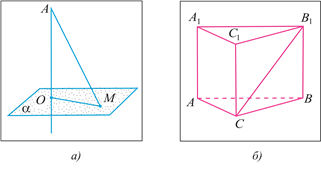  2. Теорема о трех перпендикулярах. Докажем теорему, которая играет важную роль при решении многих задач.Теорема 1 (о трех перпендикулярах). Прямая, проведеннаяв плоскости и перпендикулярная проекции наклоннойна эту плоскость, перпендикулярна и самой наклонной.Доказательство.Пусть АО и АM — соответственно перпендикуляр и наклонная к плоскости α, a — прямая, проведенная в плоскости α и перпендикулярная проекции ОМ (рис.  а, б). Докажем, что a 0 AM.Прямая a перпендикулярна плоскости OAM, так как она перпендикулярна двум пересекающимся прямым OA и OM этой плоскости (a 0 OM по условию, a 0 AO, так как AO 0 α). Следовательно, прямая a перпендикулярна любой прямой, лежащей в плоскости AOM, т. е. a 0 AM. Теорема доказана.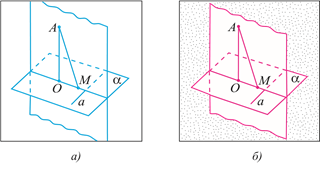 Теорема 2. Прямая, проведенная в плоскости и перпендикулярная наклонной, перпендикулярна и ее проекции на эту плоскость.Доказательство.Пусть AO и AM — соответственно перпендикуляр и наклонная, проведенные из точки A к плоскости α, прямая a лежит в плоскости α и перпендикулярна наклонной AM (см. рис.  а, б). Докажем, что прямая a перпендикулярна проекции OM. Прямая a перпендикулярна плоскости OAM, так как она перпендикулярна двум пересекающимся прямым OA и AM этой плоскости (a 0 AM по условию, a 0 OA, так как OA 0 α). Отсюда следует, что прямая a перпендикулярна каждой прямой, лежащей в плоскости AOM, в частности a 0 OM.Теорема доказана.Физкультминутка (5 минуты):Сидя, смотреть перед собой, посмотреть на классную доску 2—3 секунды. Вытянуть палец левой руки по средней линии лица на расстояние 5—20 см от глаз. Перевести взгляд на конец пальца и посмотреть на него 3—5 секунд, после чего руку опустить (физкультминутку провожу  примерно в середине урока, зависит от активности учеников).Практическая работа (22 минуты):Решим задание номер 377Прямая OB перпендикулярна плоскости квадрата ABCD. Найдите площадь треугольника OAD, если OB = 8 см, AB = 6 см.
                                                    	      Дано: ABCD – квадрат, OB⊥(ABCD),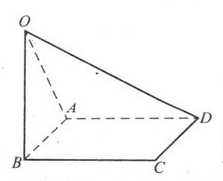                            OB = 8 см, AB = 6 см.                 Найти: .
 	РешениеABCD – квадрат, AB⊥AD, OB⊥(ABCD) (по условию).OB⊥AB и OA⊥AD (теорема о трех перпендикулярах).ᴧOBA – прямоугольный, , OA== ·OA· AD, = ·10 · 6 = 30.Ответ: 30.Подведение итогов урока (2 минуты):Наш урок подходит к концу (выставляю оценки за практическое задание в оценочный лист).Рефлексия (1 минута):Учащиеся проводят самоконтроль за усвоением основного содержания урока, отвечая на вопросы:Что на уроке было интересным?Что нового сегодня узнали?Чему научились?Заключительное слово (1 минута):Домашнее задание: изучить материал Глава 3§2 из учебника и выполнить задания №378,380. Всего доброго, урок окончен.  1. Организационный этап (1 минута).2. Объяснение нового материала (15 минут).4. Физкультминутка (3 минуты).5. Практическая работа (22 минуты).6. Подведение итогов урока (2 минуты).7. Рефлексия (1 минута).8. Заключительное слово (1 минута).